      Střední škola, Základní škola a Mateřská škola,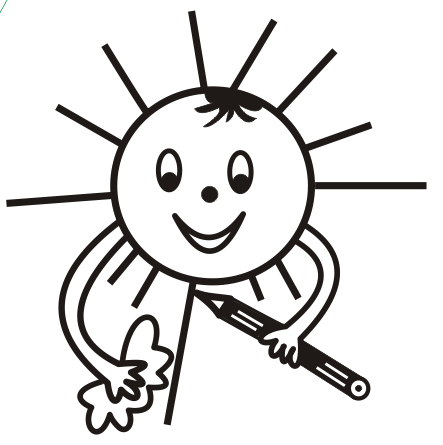                   Frýdek-Místek, příspěvková organizaceSídlo organizace: Pionýrů 2352, 738 01 Frýdek – Místek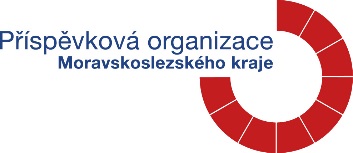 tel.: 558433525, 774 433 525, e-mail: ruzovka@ruzovka.euZápisní list pro školní rok 2022/2023 – MŠJméno a příjmení dítěte_____________________________________________________Datum narození________________ Rodné číslo _________________________________Místo narození____________________________ Okres___________________________Státní občanství__________Bydliště___________________________________________Zdravotní pojišťovna_______________________________________________________Zdravotní stav __________________________________OTEC: ___________________________________________________________________Bydliště (pokud není shodné s bydlištěm dítěte) ____________________________________Telefon: _________________________ e-mail: ___________________________________MATKA: _________________________________________________________________Bydliště (pokud není shodné s bydlištěm dítěte) ____________________________________Telefon: _________________________ e-mail: ___________________________________ID datové schránky: _____________________Poznámka:_____________________________________Zapsal (podpis, datum):         ……………………………….Potvrzuji správnost zapsaných údajů a dávám svůj souhlas Střední škole, Základní škole a Mateřské škole, Frýdek-Místek, p. o., Pionýrů 2352, 738 01 Frýdek-Místek k tomu, aby zpracovávala 
a evidovala osobní údaje a osobní citlivé údaje včetně rodného čísla mého dítěte ve smyslu všech ustanovení zákona č. 110/2019 Sb. o ochraně osobních údajů v platném znění. Svůj souhlas poskytuji pro účely vedení povinné dokumentace školy podle zákona č. 561/2004 Sb. školského zákona v platném znění, vedení nezbytné zdravotní dokumentace a psychologických vyšetření, plavecké výcviky, mimoškolní akce školy jako školní výlety, úrazové pojištění dětí a pro jiné účely související 
s běžných chodem školy. Souhlas poskytuji na celé období školní docházky mého dítěte na této škole a na zákonem stanovenou dobu, po kterou se tato dokumentace na škole povinně archivuje. Byl jsem poučen o právech podle zákona č. 110/2019 Sb.Ve Frýdku – Místku dne: …………….    Podpis zákonného zástupce: ……………………………………